MELLÉKLETEK1. melléklet - A településkép, tájkép - meghatározó területeinek lehatárolása2.melléklet - Egyedi tájértékek (Bükki Nemzeti Park adatszolgáltatása szerint)3.melléklet - Helyi egyedi építészeti értékek:4.melléklet Műemlékek 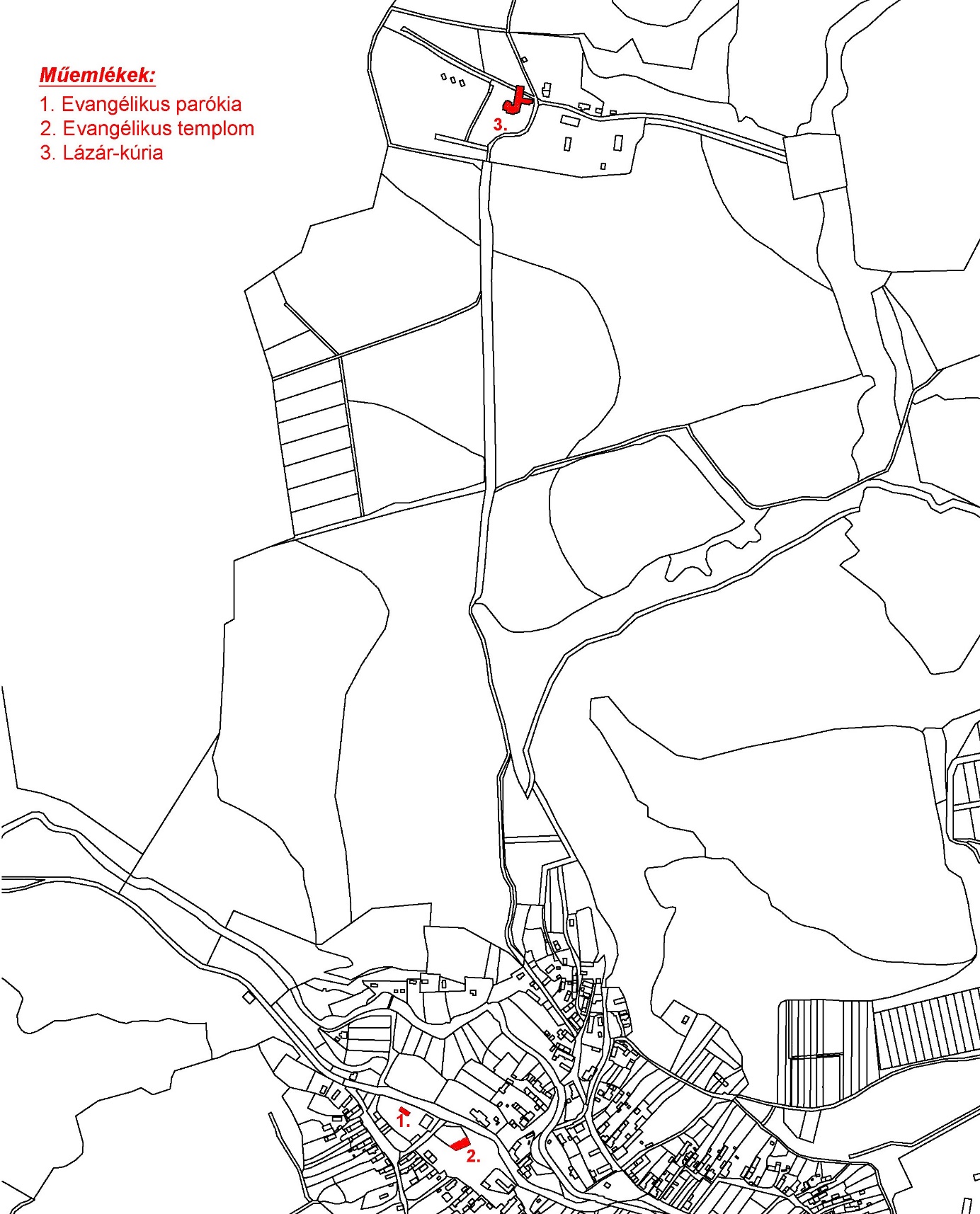 5. melléklet: Védett területek, Országos ökológiai hálózat és Natura 2000 területek 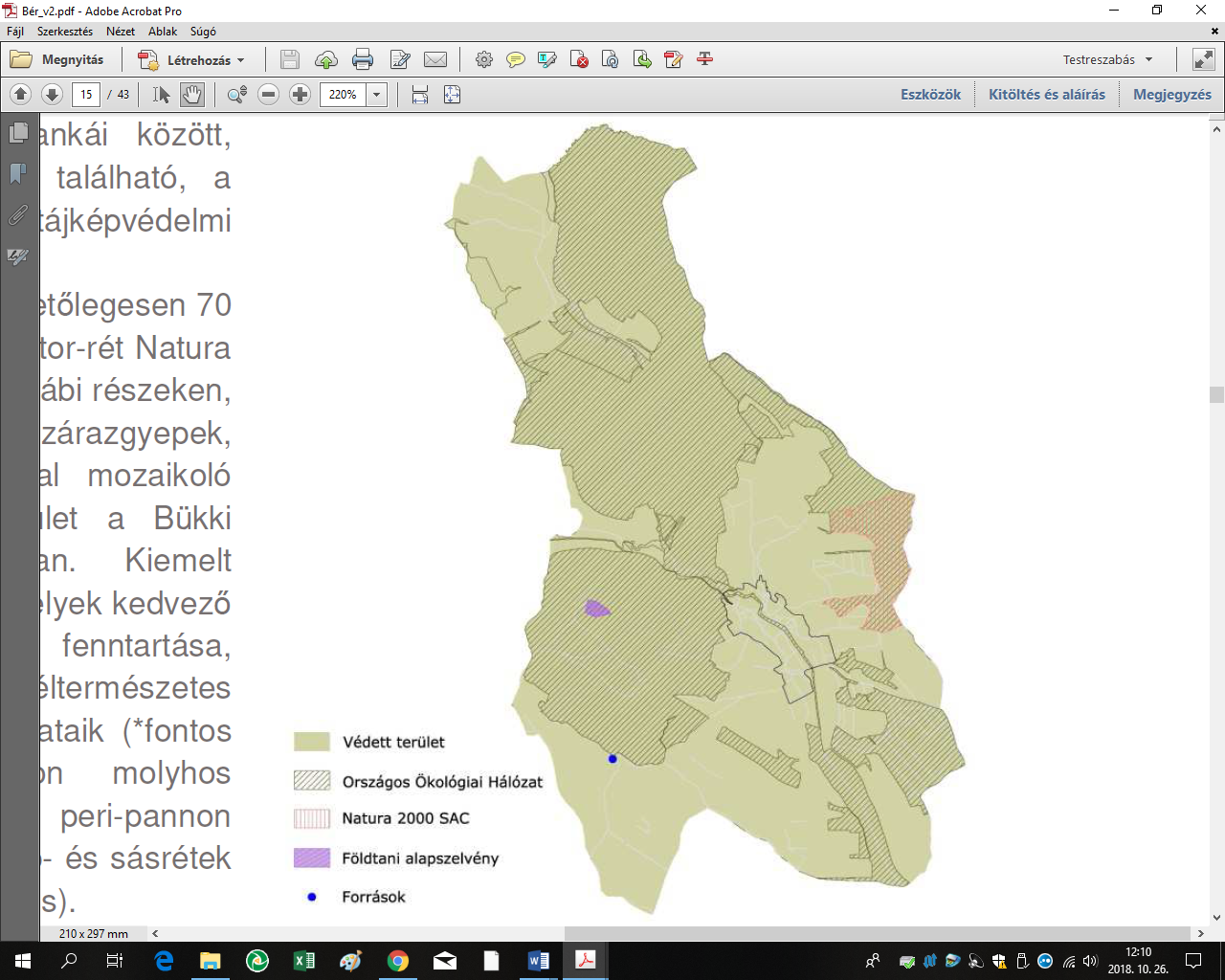 6. melléklet: Fásításra, növénytelepítésre javasolt őshonos növények jegyzéke (Nemzeti Park adatszolgáltatása alapján)Lombos fafajokTűlevelű fajok (fenyők)Lombos cserjék* nem „szöszös”, hím egyedek telepítése javasolt csak**  felett javasolható a telepítéseAllergén növényfajok telepítése kizárólag külterületen, belterülettől és beépítésre szánt területtől nagy távolságra javasolható.7. melléklet: Növénytiltó lista8. melléklet                                                 Településképi véleményezési eljárás – KÉRELEM BÉR KÖZSÉG POLGÁRMESTERE  K É R E L E M1. Az építtető neve, lakcíme:(továbbá meg lehet adni elektronikus levélcímet, telefax számot és telefonos elérhetőséget)….……………………………………………………………………………………………………….. kérelemmel érintett ingatlan címe, helyrajzi száma: BÉR …....................................................................................................................................... tervezett építmények száma és rendeltetése: ....................................................................................................................................................................4. Az ingatlan adatai:    A telek területe: …………………………..    A telek HÉSz szerinti építési övezeti besorolása: …………………..…………………………………5. Az épület bruttó beépített alapterülete:……………………………….……………………..……………. kérelem tárgyával összefüggésben korábban keletkezett szakmai vélemények, hatósági döntések (határozatok, végzések) megnevezése, iktatószáma, kelte:………………………………………………………………….………………………………………. kérelemhez csatolt mellékletek:építészeti-műszaki tervdokumentáció ………. pldépítészeti-műszaki tervdokumentáció digitális adathordozón (cd, dvd) ……. dbegyéb szakhatósági állásfoglalás ………. pldegyéb okirat ………………………………………………………………………………………………………….Alulírott építtető kérem, hogy a mellékelt tervdokumentáció szerinti építményről településképi véleményt alkotni szíveskedjenek.Kelt: ................................, ............ év .................... hó …..... nap…..................................................................             aláírás (kérelmező)9. melléklet Településképi bejelentési eljárás – KérelemBÉR KÖZSÉG POLGÁRMESTERE  K É R E L E M1. Az építtető neve, lakcíme:    (továbbá meg lehet adni elektronikus levélcímet, telefax számot és telefonos elérhetőséget)   ….……………………………………………………………………………………………………… kérelemmel érintett ingatlan címe, helyrajzi száma: BÉR  ………...................................................................................................................................... tervezett építmények száma és rendeltetése: ....................................................................................................................................................................4. Az ingatlan adatai:…………………..………………………………………………………………………………………………………………………………………………………………………………………………………………………………………………………………………. ……………………………………….. kérelemhez csatolt mellékletek:építészeti-műszaki tervdokumentáció ………. pldépítészeti-műszaki tervdokumentáció digitális adathordozón (cd, dvd) ……. dbegyéb szakhatósági állásfoglalás ………. pldegyéb okirat…………………………………………………………………………………………….Alulírott építtető kérem, hogy a mellékelt tervdokumentáció szerinti tevékenység településképi bejelentését tudomásul venni szíveskedjen.Kelt: ................................, ............ év .................... hó …..... nap…..................................................................             aláírás (kérelmezőFÜGGELÉK1.sz. függelék Régészeti lelőhelyek és műemlékek            (Nógrád Megyei Kormányhivatal Salgótarjáni Járási Hivatala Hatósági Főosztály Építésügyi és Örökségvédelmi Osztály adatszolgáltatása)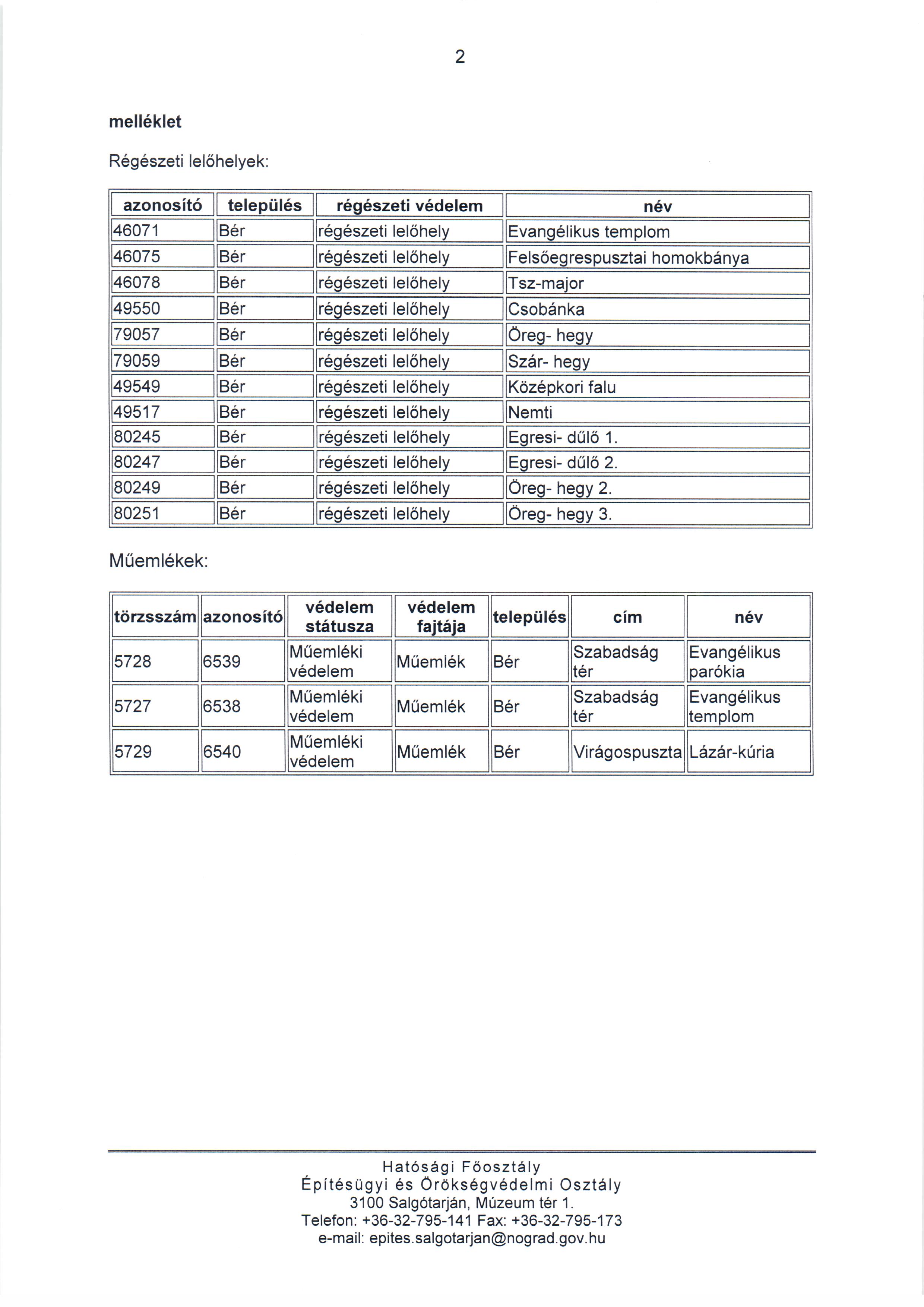 Bér Község teljes közigazgatási területének településképet meghatározó területei:a belterület „Történeti településrész” településrész,a külterület „ipari- és mezőgazdasági” településrész.a külterület – „Virágospuszta” településrész.az egyéb külterület településrész.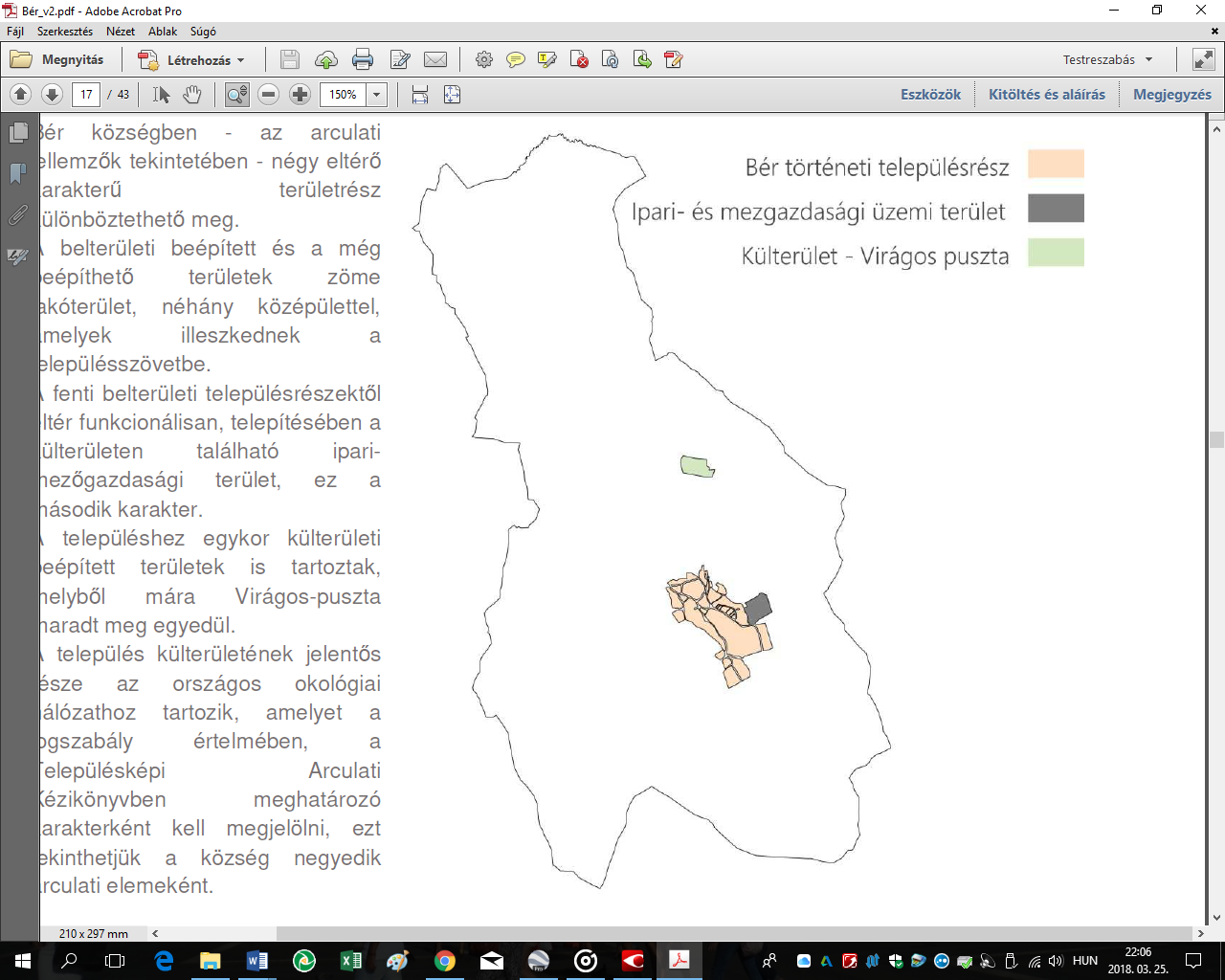 Történeti településrészIpari- és mezőgazdasági üzemi területKülterület – Virágospuszta egyéb külterületBér község egyedi tájértékeiBér község egyedi tájértékeiBér község egyedi tájértékeiBér község egyedi tájértékeiSorszámMegnevezésEOVkoordináta(Ny-K)EOVKoordináta(D-É)1Szent István szobor - emlékmű a magyar államiság 1000 éves évfordulójára684 499280 0372Gémeskút684 747280 4743Pince684 427280 3724Öreg körtefa684 396280 3705Pincesor684 272280 3276Hagyományos lakóház683 971280 5297Gémeskút684 620281 1448Kilátás a falura683 928280 8239Utcakép a faluközpontban683 879280 26010Evangélikus templom683 847280 29911Feszület683 727280 07012Szép kilátás a falura683 535280 11713Kossuth Lajos utcai utcakép684 016280 08514I. világháborús emlékmű683 909281 25615II. világháborús emlékmű684 215280 14516Bányaudvar683 247278 52217Lázár kúria683 929281 79518Gémeskút (magánház udvarán)683 605280 22119Evangélikus parókia683 801280 32620Béri Nagy hegy andezit oszlopai682 204280 30621Kőtenger682 150280 319Címhrszépület, építmény megnevezésetudományos (latin) elnevezésmagyar elnevezésAcer campestremezei juharAcer platanoideskorai juharAcer pseudoplatanushegyi juhar, jávorfaAcer tataricumtatár juhar, feketegyűrű juharAlnus glutinosa (allergén)enyves éger, mézgás éger, berekfaAlnus incanahamvas égerBetula pendula (allergén)közönséges nyír, bibircses nyírBetula pubescensszőrös nyír, pelyhes nyírCarpinus betulusközönséges gyertyánCerasus avium (Prunus avium)vadcseresznye, madárcseresznyeCerasus mahaleb (Prunus mahaleb)sarjmeggy, török meggyFagus sylvaticaközönséges bükkFraxinus angustifolia ssp. pannonicamagyar kőrisFraxinus excelsiormagas kőrisFraxinus ornusvirágos kőris, mannakőrisJuglans regiaközönséges dióMalus sylvestrisvadalmaPadus aviumzelnicemeggy, májusfaPopulus alba *fehér nyár, ezüst nyárPopulus canescens *szürke nyárPopulus nigra *fekete nyár, topolyafa, csomoros nyárPopulus tremularezgő nyárPyrus pyrastervadkörte, vackorQuercus cerriscsertölgy, cserfaQuercus petraea (Q. sessiliflora)kocsánytalan tölgyQuercus pubescens molyhos tölgyQuercus robur (Q. pedunculata)kocsányos tölgy, mocsártölgySalix alba (allergén)fehér fűz, ezüst fűzSalix fragilistörékeny fűz, csörege fűzSorbus arialisztes berkenyeSorbus aucupariamadárberkenyeSorbus domesticaházi berkenye, fojtóskaSorbus torminalisbarkóca berkenye, barkócafaTilia cordata (T. parviflora)kislevelű hársTilia platyphyllos (T. grandifolia)nagylevelű hársUlmus glabra (U. montana, U. scabra)hegyi szilUlmus laevisvénic szil, lobogós szil, vénicfaUlmus minor (Ulmus campestris)mezei szil, simalevelű mezei sziltudományos (latin) névmagyar elnevezésJuniperus communisközönséges boróka, gyalogfenyőtudományos (latin) névmagyar elnevezésColutea arborescenspukkanó dudafürtCornus mashúsos somCornus sanguineaveresgyűrű somCrataegus laevigata (C. oxyacantha)kétbibés galagonyaCrataegus monogynaegybibés galagonyaEuonymus europaeuscsíkos kecskerágóEuonymus verrucosusbibircses kecskerágóFrangula alnus (Rhamnus frangula)kutyabengeHippophae rhamnoideshomoktövisLonicera xylosteumükörke lonc, ükörkePrunus spinosakökényRhamnus catharticusvarjútövis (benge)Ribes uva-crispa-Rosa caninagyepűrózsaSalix capreakecskefűzSalix cinerearekettyefűz, hamvas fűzSalix purpureacsigolyafűzSalix viminaliskosárkötő fűzSambucus nigra fekete bodzaSambucus racemosa**fürtös bodzaSpirea salicifoliafűzlevelű gyöngyvesszőStaphylea pinnatamogyorós hólyagfaViburnum lantanaostorménfaViburnum opuluskányabangitamagyar névtudományos névaligátorfu (papagáj fű, papagáj levél)Alternanthera philoxeroideskarolinai tündérhínárCabomba carolinianaközönséges vízijácintEichhornia crassipescingár (aprólevelű) átokhínárElodea nuttalliihévízi gázlóHydrocotyle ranunculoidesnagy fodros-átokhínárLagarosiphon majornagy virágú tóalmaLudwigia grandiflorasárga tóalmaLudwigia peploidesstrucctoll-süllőhínárMyriophyllum aquaticumfelemáslevelű süllőhínárMyriophyllum heterophyllnmközönséges selyemkóróAsclepias syriacachilei óriáslapu (óriásrebarbara)Gunnera tinctoriakaukázusi medvetalpHeracleum mantegazzianumperzsa medvetalpHeracleum persicumSzosznovszkij -medvetalpHeracleum sosnowskyibíbor nebáncsvirágImpatiens glanduliferasárga lápbuzogányLysichiton americanusjapán gázlófűMicrostegium vimineumkeserű hamisürömParthenium hysterophorusrózsás tollborzfűPennisetum setaceumördögfarok-keserűfűPersicaria perfoliata (Polygonum perfoliatum)japán nyílgyökér (kudzu)Pueraria montana var. lobata (Pueraria lobato)borfa, tengerparti seprűcserjeBaccharis halimifolia